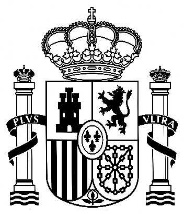 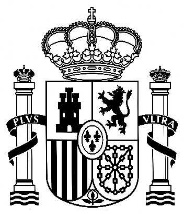 PROGRAMA “JOSÉ CASTILLEJO” PARA ESTANCIAS DE MOVILIDAD EN EL EXTRANJERO DE JÓVENES DOCTORESSOLICITUD DE MODIFICACIÓN DE LA FECHA DE INICIO ESTANCIAS ANTERIORES A LA RESOLUCION DE CONCESIONMOTIVOS POR LOS QUE SE SOLICITA LA MODIFICACIÓN (Sólo en casos excepcionales, debidamente justificados, y siempre y cuando ello no afecte a la viabilidad del proyecto propuesto y aprobado, se podrá solicitar una modificación del periodo que comporte una reducción de la estancia concedida. En estos casos, se deberá aportar memoria del proyecto adaptada al nuevo periodo) Crisis sanitaria Covid-19. Especifique la causa concreta y adjunte la documentación que la justifique y acredite: Otras causas de fuerza mayor. Especifique la causa concreta y adjunte la documentación que justifique y acredite el carácter de fuerza mayor:FECHAS DE ESTANCIA (El nuevo periodo de estancia no podrá finalizar con posterioridad al 31 de diciembre de 2022) Fechas de estancia concedidas. Del:        al:       Fechas en que solicita realizar la estancia. Del:        al:       En       , a    de       de 202  Firma del beneficiario CONFORMIDAD DEL ORGANISMO DE ORIGENEl abajo firmante, D./D.ª      , en su calidad de representante legal de      , con competencia para la gestión de las subvenciones de este Programa, INFORMA que D./D.ª      , beneficiario de una subvención de la Modalidad B para realizar una estancia en el extranjero, cuenta o ha contado, en su caso, con la autorización pertinente para desarrollar la estancia concedida en las nuevas fechas solicitadas.Firma del Representante legalCargo:       APELLIDOS, NOMBRE:                                                                    REFERENCIA:      